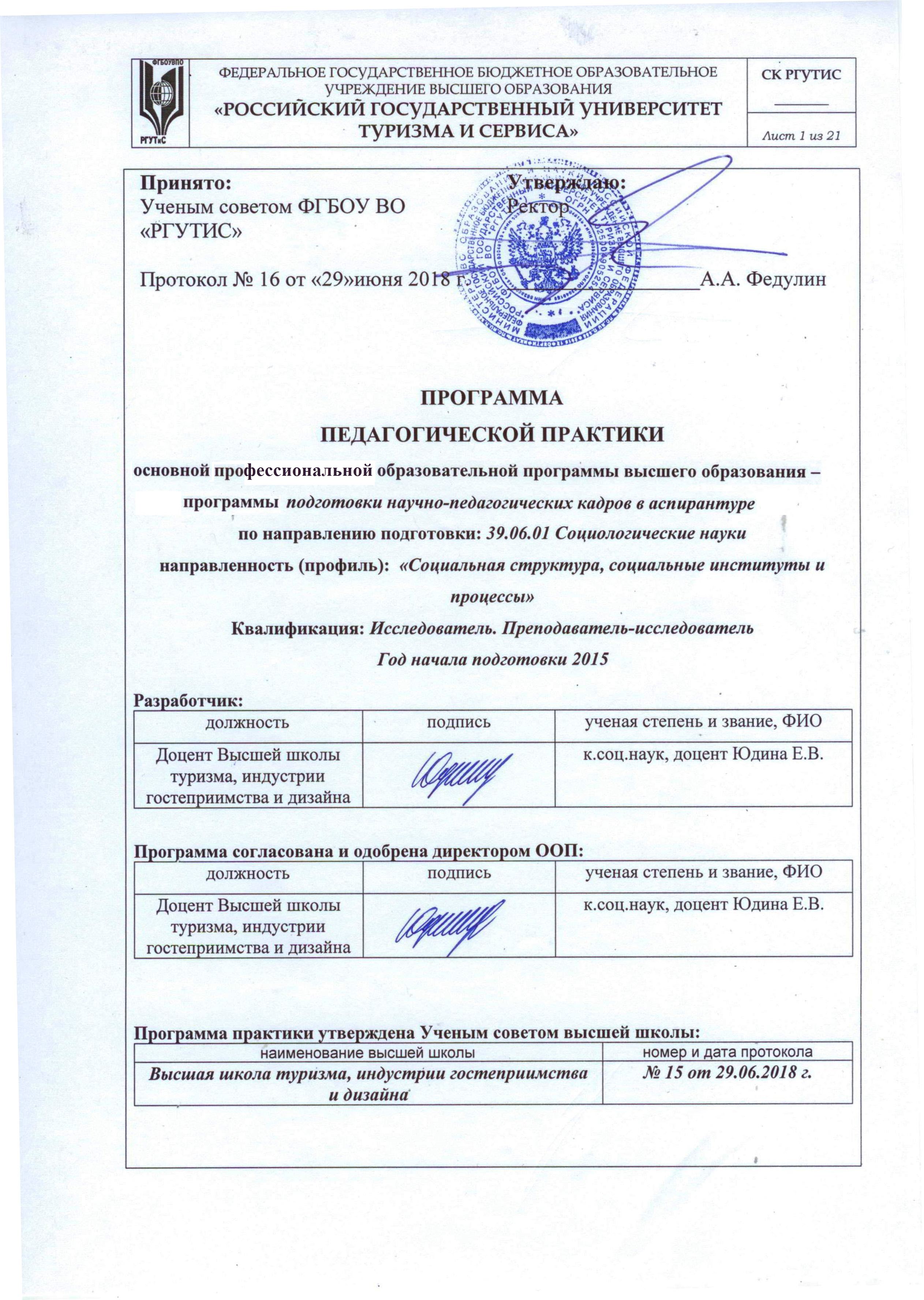 Общие положенияВид практики – практика по получению профессиональных умений и опыта профессиональной деятельностиТип практики – педагогическаяСпособ проведения – стационарная/выезднаяФорма проведения – дискретно по периодам проведения путем чередования периодов прохождения практики и периодов  теоретического обучения.Педагогическая практика – это обязательная часть практической подготовки аспиранта, ориентированная на формирование у аспиранта профессиональных компетенций, необходимых для успешной реализации педагогической деятельности в области преподавания социологических дисциплин в высших учебных заведениях в современных условиях.Базой практики могут являться учебные подразделения Университета, а также сторонние учреждения высшего образования на основании заключенного договора.Педагогическая практика проходит во 2-м, 4- и 5-м семестрах (в сроки согласно утвержденному графику). Общий объем практики – 18 зачетных единиц (по 6 в каждом семестре).Промежуточная аттестация по итогам практики проводится в форме зачета с оценкой.Вузом создаются условия для максимального приближения программ аттестации обучающихся к условиям их будущей профессиональной деятельности для чего, кроме руководителей практик, в качестве внешних экспертов активно преподаватели различных кафедр, участвующих в реализации ООП. Цели педагогической практики: научить аспирантов применять теоретические знания по профилю подготовки, полученные в вузе, для преподавания социологических дисциплин;научить аспирантов самостоятельно планировать работу на научно-педагогической основе;включать аспирантов в различные формы учебной работы;сформировать умение работать с аудиторией слушателей, применяя методы и приемы, способствующие эффективной передаче знаний и активизации познавательной деятельности слушателей;сформировать представление о гуманистическом подходе к личности студента как субъекта воспитывающей деятельности.Аспиранты в ходе практики осуществляют функции преподавателя ВУЗа. Они изучают основные документы, регламентирующие деятельность преподавателя ВУЗа; учатся осуществлять целостный педагогический процесс, направленный на подготовку магистров/бакалавров экономического профиля, планировать и реализовывать план образовательной деятельности, проводить систему занятий, отражающих завершенный процесс обучения на базе одной из профессиональных дисциплин; наблюдают и анализируют учебный процесс в целом и по отдельным направлениям; учатся применять теоретические знания на практике, углубляя и совершенствуя их, развивая творческое отношение к решению вопросов обучения и воспитания, а также использовать современные педагогические технологии, эффективные методы и приемы проведения различных форм занятий.В ходе такой работы аспирант знакомится с приемами изложения учебных материалов: формально-логическим способом изложения материала, использованием научной терминологии, грамматическими особенностями научной речи. Каждый аспирант для проведения педагогической работы прикрепляется к преподавателю одной из профессиональных дисциплин. Помощь аспиранту в организации педагогической деятельности оказывают руководители практики, преподаватели учебных подразделений Университета. Аспиранты работают самостоятельно по разработанному плану. Место педагогической практики в структуре ООППедагогическая практика на 1 курсе базируется на социально-гуманитарных и социологических знаниях, полученных аспирантами на предыдущих ступенях образования (магистратура/бакалавриат), дисциплине «Организация, методология и технологии научной и образовательной деятельности в области социологии» и является базой для прохождения педагогической практики на 2 и 3 курсах (годах обучения). Также базой для прохождения данных этапов педагогической практики являются дисциплины: «Методика преподавания социологических дисциплин в вузе» («Педагогические технологии преподавания социологических дисциплин»). Знания и навыки, полученные аспирантами при прохождении педагогической практики, должны быть использованы в дальнейшем при осуществлении профессиональной – педагогической, деятельности.Приказом по университету аспиранты направляются на педагогическую практику на учебного подразделения Университета или другие учебные подразделения университета. Также практика может проводится в других учреждениях высшего образования на основе заключенных договоров.Руководителями педагогической практики аспирантов являются  руководители соответствующих образовательных программ. Руководство педагогической практикой утверждается приказом по университету. Объем педагогической практики В соответствии с учебным планом подготовки аспирантов по направлению подготовки 39.06.01 Социологические науки аспиранты  направляются на педагогическую практику во 2-м (1 этап), 4-м (2 этап) и 5-м (3 этап) семестрах (в сроки согласно утвержденному графику). Общий объем практики – 18 зачетных единиц (по 6 в каждом семестре).Планируемые результаты прохождения практики, характеризующие этапы формирования компетенций и обеспечивающие достижение планируемых результатов освоения программы аспирантуры Содержание и структура педагогической практики (Табл. 1.1-1.3)Таблица 1.1 – Содержание педагогической практики по видам учебной и учебно-методической работы во 2-м семестре (1 этап педагогической практики):Таблица 1.2 – Содержание педагогической практики по видам учебной и учебно-методической работы в 4-м семестре (2 этап педагогической практики):Таблица 1.3 – Содержание педагогической практики по видам учебной и учебно-методической работы в 5 семестре: (3 этап педагогической практики):Формы отчетности по практике и фонд оценочных средств для текущего контроля успеваемости и промежуточной аттестации Таблица 1.4.1 – Формы оценочных средств по контролю успеваемости студентов в процессе прохождения педагогической практики на 1 этапе (2 семестр)Таблица 1.4.2 – Формы оценочных средств по контролю успеваемости студентов в процессе прохождения педагогической практики на 1 этапе (4 семестр)Таблица 1.4.3 – Формы оценочных средств по контролю успеваемости студентов в процессе прохождения педагогической практики на 1 этапе (5 семестр)Рейтинговая оценка знаний и умений  аспирантов (Табл. 1.5)Таблица 1.5 – Рейтинговая оценка Итоговая оценка рассчитывается как средневзвешенная величина.Критерии оценки успеваемостиБалл «5» получает аспирант, выполнивший задание полностью, самостоятельно, качественно.Балл «4» получает аспирант, выполнивший задание по существу, с небольшими недочетами, существенно не влияющими на качество выполненной работы.Балл «3»  получает аспирант, выполнивший задание в целом, однако нарушил последовательность изложения материала, допустил неточности в содержании или при оформлении материала, существенно ухудшающие впечатление от выполненного задания.Балл «2» получает аспирант в значительной части не выполнивший задание, вне зависимости от того, идет ли речь о содержании работы, ее оформлении или ее защите.Перечень учебной литературы и ресурсов сети «Интернет», необходимых для проведения практики:1. Основная литератураПреподаватель вуза: технологии и организация деятельности : учебник / С.Д. Резник, О.А. Вдовина ; под общ. ред. С.Д. Резника. — 4-е изд., перераб. и доп. — М. : ИНФРА-М, 2017. — 372 с. — (Менеджмент в высшей школе). ЭБС Znanium.com. Режим доступа:  http://znanium.com/catalog.php?bookinfo=910863Педагогика высшей школы: Учебник / Околелов О.П. - М.:НИЦ ИНФРА-М, 2017. - 176 с. - Электронный ресурс] режим доступа: http://znanium.com/bookread2.php?book=546123Аспирант вуза: технологии научного творчества и педагогической деятельности: Учебник / Резник С.Д. - 5-е изд., перераб. - М.: НИЦ ИНФРА-М, 2016. - 451 с.: 60x90 1/16. - (Менеджмент в науке). ISBN 978-5-16-004447-7. ЭБС Znanium.com. Режим доступа: http://znanium.com/catalog.php?bookinfo=542563  Аспиранты России: отбор, подг. к самост. науч. и педагог. деят.:Моногр./ С.Д.Резник, С.Н.Макарова и др.; Под общ.ред. С.Д.Резника.-2 изд.,перераб. и доп. - М.: НИЦ ИНФРА-М, 2013-236с. (Науч.мысль). (о) ISBN 978-5-16-006929-6. ЭБС Znanium.com. Режим доступа: http://znanium.com/catalog.php?bookinfo=615131     Еженедельник аспиранта: Система и планы личной деятельности / Сост. С.Д. Резник, И.С. Чемезов. - 2-e изд., перераб. и доп. - М.: НИЦ Инфра-М, 2012. - 210 с.: 60x90 1/16. - (Менеджмент в высшей школе). (переплет) ISBN 978-5-16-005364-6. ЭБС Znanium.com. Режим доступа: http://znanium.com/catalog.php?bookinfo=338939   2. Дополнительная литератураОсновы педагогического мастерства: Учебное пособие / В.А. Скакун. - М.: Форум: ИНФРА-М, 2011. - 208 с.: 60x90 1/16. - (Профессиональное образование). (переплет) ISBN 978-5-91134-207-4. ЭБС Znanium.com. Режим доступа: http://znanium.com/catalog.php?bookinfo=327687 Управление высшим образованием и наукой: опыт, проблемы, перспективы: Моногр./ Р.М. Нижегородцев; Под общ. ред. Р.М. Нижегородцева, С.Д. Резника. - М.: НИЦ ИНФРА-М, 2015. - 400 с - (Научная мысль). ISBN 978-5-16-009913-2. ЭБС Znanium.com. Режим доступа: http://znanium.com/catalog.php?bookinfo=461877  Управление высшим учебным заведением: Уч. / Под ред. С.Д.Резника и В.М.Филиппова. - 3 изд., перераб. и доп. - М.:НИЦ ИНФРА-М, 2013. - 416 с.: 60x90 1/16 + (Доп. мат. znanium.com). - (Менеджмент в высшей школе). (п) ISBN 978-5-16-006238-9 ЭБС Znanium.com. Режим доступа:  http://znanium.com/catalog.php?bookinfo=368445   Боровкова, Т.И. Педагогическая инноватика как источник продуктивной творческой деятельности педагога-практика. - М.: Инфра-М, 2015. -[Электронный ресурс] режим доступа: http://znanium.com/bookread2.php?book=504843Колдаев В.Д Методология и практика научно-педагогической деятельности: Учебное пособие. - М.: ИД ФОРУМ, НИЦ ИНФРА-М, 2016. -[Электронный ресурс] режим доступа: http://znanium.com/bookread2.php?book=542667Левитес Д.Г. Педагогические технологии: Учебник. - М.:НИЦ ИНФРА-М, 2017. -[Электронный ресурс] режим доступа: http://znanium.com/bookread2.php?book=5461723. Перечень программного обеспечения, современных профессиональных баз данных  (в том числе международных реферативных баз данных научных изданий) и информационных справочных системMicrosoft Windows Microsoft Office Справочно-правовая система Консультант + http://www.consultant.ruБаза данных государственной статистики Федеральной службы государственной статистикиhttp://www.gks.ru/wps/wcm/connect/rosstat_main/rosstat/ru/statistics/ База социологических данных Всероссийского центра изучения общественного мнения https://wciom.ru/database/База данных Фонда общественного мнения (ФОМ) https://fom.ru/search#q=&from=&to= Открытые данные Минобрнауки России http://xn----8sblcdzzacvuc0jbg.xn--80abucjiibhv9a.xn--p1ai/opendata/Интернет-версия справочно-правовой системы "Гарант" (информационно-правовой портал "Гарант.ру"):  http://www.garant.ruМеждународная реферативная база данных Web of Science https://clarivate.com/products/web-of-science/Международная реферативная база данных Scopus http://www.scopus.com/Международная реферативная база данных Web of Science https://clarivate.com/products/web-of-science/Электронная библиотека диссертаций Российской государственной библиотеки http://diss.rsl.ruОфициальный сайт Министерства образования и науки: http://минобрнауки.рф/ Портал государственных образовательных стандартов высшего образования: http://fgosvo.ru/ Научная электронная библиотека e-library:  http://www.e-library.ru/ Электронная библиотечная система  Znanium: http://znanium.com Официальный сайт ФГБОУ ВО «РГУТИС»: http://rguts.ru/Перечень программного обеспечения и информационных справочных системСправочно-информационная система «Консультант +»: http://www.consultant.ru/Материально-техническое обеспечение, необходимое для проведения педагогической  практики.Требования к аудиториям и специализированному оборудованию для прохождения практикиПриложение 1МИНОБРНАУКИ РОССИИФедеральное государственное бюджетное образовательное учреждениевысшего образования«Российский государственный университет туризма и сервиса»ФГБОУ ВО «РГУТИС»Высшая школа магистерской подготовкиОТЧЕТо прохождении ___ этапа педагогической практики«_______________________________________________________________»название этапааспиранта __________ курса направление подготовки 39.06.01 Социологические наукинаправленность (профиль):  «Социальная структура, социальные институты и процессы»Фамилия ______________________________________________________________________Имя __________________________________________________________________________Отчество ______________________________________________________________________Место прохождения практики ____________________________________________________                              полное название учебного подразделения ФГБОУ ВО «РГУТИС» или профильной организации, адрес, телефон_________________________________________________________________Срок прохождения:  _____ семестр с_____________________ по_______________________20 ___г.(2-ой  лист отчета после титульного листа)ОГЛАВЛЕНИЕ___________Примечание: нумерация страниц отчета должна быть сквозной, учитывая и приложения, первым считается титульный лист, но на нем номер не проставляется, порядковый номер 2 ставится на листе ОглавлениеИНДИВИДУАЛЬНОЕ ЗАДАНИЕна прохождение ____ этапа педагогической практикиАспирант ________________________________________________________ (ФИО)направление подготовки 39.06.01 Социологические наукинаправленность (профиль):  «Социальная структура, социальные институты и процессы»Срок прохождения:  _____ семестр с_____________________ по_______________________Планируемые результаты практики(Совместный) Рабочий график прохождения ______________ практики _______________ практика в _______ семестре включает следующие виды работ: Подпись обучающегося ____________/____ФИО_______/   «______»_______________ 20__г.Инструктаж обучающихся по ознакомлению с требованиями охраны труда, техники безопасности, пожарной безопасности, а также правилами внутреннего трудового распорядка:Приложение 2РЕЦЕНЗИЯ-РЕЙТИНГ ОТЧЕТА ПО ПРАКТИКЕРАЗДЕЛ 1.РАЗДЕЛ 2. Рейтинг работы (заполняется руководителем практики)РАЗДЕЛ 3.Дополнительный отзыв руководителя о самостоятельности, последовательности, качестве  и профессионализме работы аспиранта: ___________________________________________________________________________________________________________________________________________________________________________________________________________________________________________________________________________________________________________________________________________________________________________________________________________________________________________________________________________________________________Дополнительные замечания______________________________________________________ _____________________________________________________________________________________________________________________________________________________________________Оценка ______________________________________________________________________________Руководитель практики ____________________________ подпись: ___________________________                                                                                                фамилия, имя, отчество                                                                      подпись«_____» ______________ 20 __ г.№ппИндекс компетенцииНаименование этапа практикиПланируемые результаты обучения(компетенции или ее части)Планируемые результаты обучения(компетенции или ее части)Планируемые результаты обучения(компетенции или ее части)№ппИндекс компетенцииНаименование этапа практикизнанияумениянавыки/опыт деятельностиОПК-7 - готовностью к преподавательской деятельности по основным образовательным программам высшего образования 3 этап «Практика преподавания социологических дисциплин в ВУЗе»основные этические нормы преподавательской деятельностиуметь применять этические нормы в преподавательской деятельностииметь навыки  соблюдения этических норм в преподавательской деятельностиОПК-7 - готовностью к преподавательской деятельности по основным образовательным программам высшего образования 1 этап «Учебно-методические основы преподавания социологических дисциплин в ВУЗе».законодательные и организационно-методические основы преподавательской деятельностиуметь организовывать и планировать основные виды деятельности преподавателя высшей школыиметь навыки и опыт работы с документационным обеспечением планирования преподавательской деятельности (индивидуальным планом преподавателя)ОПК-7 - готовностью к преподавательской деятельности по основным образовательным программам высшего образования 3 этап «Практика преподавания социологических дисциплин в ВУЗе»методические и практические аспекты организации и планирования и преподавательской деятельностиуметь планировать и организовывать собственную преподавательскую деятельность иметь навыки и опыт самоорганизации и планирования преподавательской деятельностиПК-5 - способность преподавать социологические дисциплины в вузах1 этап «Учебно-методические основы преподавания социологических дисциплин в ВУЗе».нормативно-законодательные основы и технологии организации и реализации образовательной деятельности, формы и методы проведения занятий в вузеразрабатывать и заполнять основные учебные документыиметь навыки и опыт разработки и заполнения основных учебных документов, обеспечивающих ведение преподавательской деятельностиПК-5 - способность преподавать социологические дисциплины в вузах2 этап «Методики и методическое обеспечение преподавания социологических дисциплин в ВУЗе»базовые методики проведения активных и интерактивных занятий, состав и структуру учебно-методической документации, принципы ее разработкиуметь разрабатывать основные элементы учебно-методической документации, в том числе рабочие учебные планы, методическое обеспечение, рейтинг-планы преподавания дисциплиниметь навыки и опыт разработки основных элементов учебно-методической документации, в том числе рабочих учебных планов, методического обеспечения, рейтинг-планов преподавания дисциплинПК-5 - способность преподавать социологические дисциплины в вузах3 этап «Практика преподавания социологических дисциплин в ВУЗе»содержательную и технологическую специфику преподавания социологических дисциплин в вузеуметь применять методические и технологические знания и навыки при проведении различных видов и форм учебных занятий иметь навыки и опыт проведения различных видов учебных занятий по социологических дисциплинам№ п/пСодержание учебной деятельности 1 этапа практики «Учебно-методические основы преподавания социологических дисциплин в ВУЗе»Трудо-емкость в часахМодуль «Организационный»Модуль «Организационный»Модуль «Организационный»1.Ознакомительная лекция и вводный инструктаж, постановка цели и задач педагогической  практики. Изучение  этапов прохождения практики.22.Ознакомление с местом прохождения педагогической  практики. Характеристика учебного подразделения, являющегося базой практики.Изучение учебной работы, ведущейся данным подразделением. 24Модуль «Учебно-методический»Модуль «Учебно-методический»Модуль «Учебно-методический»3.Изучение организации труда преподавателя, видов преподавательской  деятельности: учебная, методическая244.Ознакомление со структурой учебно-методической документации ООП и дисциплин: федеральный государственный стандарт, основная образовательная программа, рабочий учебный план, рабочая программа дисциплины, оценочные средства405.Ознакомление со структурой учебной документации: индивидуальный план преподавателя, учебно-тематический рейтинг-план, журнал контроля посещения и успеваемости, зачетно-экзаменационная ведомость, применение БРТ406.Ознакомление с видами, формами занятий и методиками преподавания социологических дисциплин.40Модуль «Итоговый»Модуль «Итоговый»Модуль «Итоговый»7.Обобщение полученных результатов в процессе  прохождения педагогической  практики.Определение затруднений, которые встретились при прохождении педагогической практики.Определение  рекомендаций по преодолению проблем, возникших в ходе прохождения практики. 208.Оформление результатов прохождения педагогической практики в виде отчета.Предварительное ознакомление руководителя практики с результатами педагогической практики.209.Окончательное оформление отчета педагогической  практике:Письменного отчета (в соответствии с требованиями к оформлению отчета), объем 10-15 страниц.Презентации (не менее 7-ми слайдов) и устного доклада к процедуре защиты.6ИТОГОИТОГО216№ п/пСодержание учебной деятельности 2 этапа практики «Методики и методическое обеспечение преподавания социологических дисциплин в ВУЗе»Трудо-емкость в часахМодуль «Организационный»Модуль «Организационный»Модуль «Организационный»1.Ознакомительная лекция и вводный инструктаж, постановка цели и задач педагогической  практики. Изучение  этапов прохождения практики.22.Ознакомление с местом прохождения педагогической  практики. Характеристика учебного подразделения, являющегося базой практики.Изучение учебной работы, ведущейся данным подразделением. 4Модуль «Учебно-методический»Модуль «Учебно-методический»Модуль «Учебно-методический»3.Ознакомление с видами, формами занятий и методиками преподавания социологических дисциплин.304.Методическая разработка: работа с шаблоном учебных планов, разработка рейтинг-плана раздела (модуля) дисциплины, разработка раздела элемента УМД дисциплины805.Посещение различных видов занятий, проводимых преподавателями учебного подразделения. Ознакомление с техниками и методиками проведения активных и интерактивных видов занятий.Коллективное обсуждение полученного опыта, выработка собственной тактики проведения серии занятий. 40Модуль «Итоговый»Модуль «Итоговый»Модуль «Итоговый»6.Обобщение полученных результатов в процессе  прохождения педагогической  практики.Определение затруднений, которые встретились при прохождении педагогической практики.Определение  рекомендаций по преодолению проблем, возникших в ходе прохождения практики. 307.Оформление результатов прохождения педагогической практики в виде отчета.Предварительное ознакомление руководителя практики с результатами педагогической практики.208.Окончательное оформление отчета педагогической  практике:Письменного отчета (в соответствии с требованиями к оформлению отчета), объем 10-15 страниц.Презентации (не менее 7-ми слайдов) и устного доклада к процедуре защиты.10ИТОГОИТОГО216№ п/пСодержание учебной деятельности 3 этапа практики «Практика преподавания социологических дисциплин в ВУЗе»Трудо-емкость в часахМодуль «Организационный»Модуль «Организационный»Модуль «Организационный»1.Ознакомительная лекция и вводный инструктаж, постановка цели и задач педагогической  практики. Изучение  этапов прохождения практики.22.Ознакомление с местом прохождения педагогической  практики. Характеристика учебного подразделения, являющегося базой практики.Изучение учебной работы, ведущейся данным подразделением. 4Модуль «Учебно-методический»Модуль «Учебно-методический»Модуль «Учебно-методический»3Посещение различных видов занятий ведущего преподавателя (-ей) по дисциплине, выбранной аспирантом. Ознакомление с техниками и методиками проведения активных и интерактивных видов занятий по выбранной дисциплине.Обобщение полученного опыта, выработка собственной тактики проведения серии занятий по выбранной дисциплине. 504.Проведение занятий различного типа по выбранной дисциплине.Взаимное посещение занятий, проводимых другими аспирантами.100Модуль «Итоговый»Модуль «Итоговый»Модуль «Итоговый»5.Обобщение полученных результатов в процессе  прохождения педагогической  практики.Определение затруднений, которые встретились при прохождении педагогической практики.Определение  рекомендаций по преодолению проблем, возникших в ходе прохождения практики. 306.Оформление результатов прохождения педагогической практики в виде отчета.Предварительное ознакомление руководителя практики с результатами педагогической практики.207.Окончательное оформление отчета педагогической  практике:Письменного отчета (в соответствии с требованиями к оформлению отчета), объем 10-15 страниц.2. Презентации (не менее 7-ми слайдов) и устного доклада к процедуре защиты.10ИТОГОИТОГО216№ппВид контроля и аттестацииНаименование модуля педагоги-ческой практикиОценочные средстваОценочные средстваОценочные средства№ппВид контроля и аттестацииНаименование модуля педагоги-ческой практикиФормаТребования к содержанию и форме отчетности по 1 этапу практики «Учебно-методические основы преподавания социологических дисциплин в ВУЗе»Требования к содержанию и форме отчетности по 1 этапу практики «Учебно-методические основы преподавания социологических дисциплин в ВУЗе»1.Текущий контрольОрганизационныйСформированное введение отчета по 1 этапу педагогической практикиСодержание отчетных материалов:1. Определение сущности, цели и задач 1этапа педагогической  практики.2. Общая характеристика базы практики - учебного подразделения, и ее учебной работыПисьменно, объем не более  2-х страниц, машинописный текст, номера страниц указываются внизу по центру, размеры полей: левое – 30 мм, верхнее 20 мм, нижнее – 25 мм, правое 10 мм при наборе текста используется шрифт Times New Roman (размер 14 пт, межстрочный интервал – 1,5).2.Текущий контрольУчебно-методи-ческийСформированная основная часть отчета по 1 этапу педагогической практикиСодержание отчетных материалов:Общая характеристика учебной и методической деятельности преподавателя ВУЗа. Организация труда преподавателя.Учебно-методическая документация учебного подразделения: состав, характеристика.Учебная документация, балльно-рейтинговая технология в учебном процессе.Письменно, объем до 10-ти страниц, машинописный текст, номера страниц указываются внизу по центру, размеры полей: левое – 30 мм, верхнее 20 мм, нижнее – 25 мм, правое 10 мм при наборе текста используется шрифт Times New Roman (размер 14 пт, межстрочный интервал – 1,5).№ппВид контроля и аттестацииНаименование модуля педагоги-ческой  практикиОценочные средстваОценочные средстваОценочные средства№ппВид контроля и аттестацииНаименование модуля педагоги-ческой  практикиФормаТребования к содержанию и форме отчетности по 1 этапу практики «Учебно-методические основы преподавания социологических дисциплин в ВУЗе»Требования к содержанию и форме отчетности по 1 этапу практики «Учебно-методические основы преподавания социологических дисциплин в ВУЗе»4Промежуточная аттестацияИтоговыйПолностью сформированный отчет по 1 этапу педагогической практики, включающий введение, основную часть, заключение, библиографический список, приложения, презентацию. Защита отчета.Содержание отчета:Введение:- определение сущности, цели и задач 1этапа педагогической  практики;- общая характеристика учебного подразделения и ее учебной работы.Основная часть «Учебно-методические основы преподавания социологических дисциплин в ВУЗе».Характеристика учебной и методической деятельности преподавателя ВУЗа. Организация труда преподавателя в учебном подразделении – базе практики.Характеристика учебно-методической документации учебного подразделения – базы практики.Характеристика учебной документации, балльно-рейтинговой технологии, используемой в учебном процессе в учебном подразделении – базе практики.Характеристика видов, форм занятий и методик преподавания социологических дисциплин в учебном подразделении – базе практики.Заключение:- обобщение полученных результатов;- определение затруднений при прохождении этапа педагогической  практики.- рекомендации по преодолению проблем;- определение возможности использования результатов прохождения педагогической практики в дальнейшей профессиональной деятельности.Библиографический список.Приложения.1. Письменно: объем не менее 10, но не более 15 страниц, машинописный текст, номера страниц внизу по центру, размеры полей: левое – 30 мм, верхнее 20 мм, нижнее – 25 мм, правое 10 мм при наборе текста используется шрифт Times New Roman (размер 14 пт, межстрочный интервал – 1,5).2. Устно: публичная защита с презентацией (не менее 7 слайдов) – не более 7 минут доклада№ппВид контроля и аттестацииНаименование модуля педагоги-ческой практикиОценочные средстваОценочные средстваОценочные средства№ппВид контроля и аттестацииНаименование модуля педагоги-ческой практикиФормаТребования к содержанию и форме отчетности по 2 этапу практики «Методики и методическое обеспечение преподавания социологических дисциплин в ВУЗе»Требования к содержанию и форме отчетности по 2 этапу практики «Методики и методическое обеспечение преподавания социологических дисциплин в ВУЗе»1.Текущий контрольОрганизационныйСформированное введение отчета по 2 этапу педагогической практикиСодержание отчетных материалов:1. Определение сущности, цели и задач 2 этапа педагогической  практики.2. Общая характеристика базы практики - учебного подразделения, и ее учебной работыПисьменно, объем не более  2-х страниц, машинописный текст, номера страниц указываются внизу по центру, размеры полей: левое – 30 мм, верхнее 20 мм, нижнее – 25 мм, правое 10 мм при наборе текста используется шрифт Times New Roman (размер 14 пт, межстрочный интервал – 1,5).2.Текущий контрольУчебно-методическийСформированная основная часть отчета по 2 этапу педагогической практикиХарактеристика видов, форм занятий и методик преподавания социологических дисциплин  в учебном подразделении – базе практики.Методическая разработка: учебный план бакалаврской/магистерской программы (содержательное наполнение по шаблону), рейтинг-план раздела (модуля) дисциплины, раздел элемента УМД дисциплины.Характеристика техник и методик проведения активных и интерактивных видов занятий преподавателями учебного подразделения – базы практикиОбоснование выбора дисциплины и основных техник и методик проведения занятий для прохождения 3 этапа педагогической практики.Письменно, объем до 10-ти страниц, машинописный текст, номера страниц указываются внизу по центру, размеры полей: левое – 30 мм, верхнее 20 мм, нижнее – 25 мм, правое 10 мм при наборе текста используется шрифт Times New Roman (размер 14 пт, межстрочный интервал – 1,5).№ппВид контроля и аттестацииНаименование модуля педагоги-ческой  практикиОценочные средстваОценочные средстваОценочные средства№ппВид контроля и аттестацииНаименование модуля педагоги-ческой  практикиФормаТребования к содержанию и форме отчетности по 2 этапу практики «Методики и методическое обеспечение преподавания социологических дисциплин в ВУЗе»Требования к содержанию и форме отчетности по 2 этапу практики «Методики и методическое обеспечение преподавания социологических дисциплин в ВУЗе»4Промежуточная аттестацияИтоговыйПолностью сформированный отчет по 2 этапу педагогической практики, включающий введение, основную часть, заключение, библиографический список, приложения, презентацию. Защита отчета.Содержание отчета:Введение:- определение сущности, цели и задач 2 этапа педагогической  практики;- общая характеристика учебного подразделения и ее учебной работы.Основная часть «Методики и методическое обеспечение преподавания социологических дисциплин в ВУЗе».Характеристика видов, форм занятий и методик преподавания социологических дисциплин  в учебном подразделении – базе практики.Методическая разработка: учебный план бакалаврской/магистерской программы (содержательное наполнение по шаблону), рейтинг-план раздела (модуля) дисциплины, раздел элемента УМД дисциплины.Характеристика техник и методик проведения активных и интерактивных видов занятий преподавателями учебного подразделения – базы практики.Обоснование выбора дисциплины и основных техник и методик Заключение:- обобщение полученных результатов;- определение затруднений при прохождении этапа педагогической  практики.- рекомендации по преодолению проблем;- определение возможности использования результатов прохождения педагогической практики в дальнейшей профессиональной деятельности.Библиографический список.Приложения.1. Письменно: объем не менее 10, но не более 15 страниц (без приложений), машинописный текст, номера страниц внизу по центру, размеры полей: левое – 30 мм, верхнее 20 мм, нижнее – 25 мм, правое 10 мм при наборе текста используется шрифт Times New Roman (размер 14 пт, межстрочный интервал – 1,5).2. Устно: публичная защита с презентацией (не менее 7 слайдов) – не более 7 минут доклада№ппВид контроля и аттестацииНаименование модуля педагоги-ческой практикиОценочные средстваОценочные средстваОценочные средства№ппВид контроля и аттестацииНаименование модуля педагоги-ческой практикиФормаТребования к содержанию и форме отчетности по 3 этапу практики «Практика преподавания социологических дисциплин в ВУЗе»Требования к содержанию и форме отчетности по 3 этапу практики «Практика преподавания социологических дисциплин в ВУЗе»1.Текущий контрольОрганизационныйСформированное введение отчета по 3 этапу педагогической практикиСодержание отчетных материалов:1 Определение сущности, цели и задач 3 этапа педагогической  практики.2. Общая характеристика базы практики - учебного подразделения, и ее учебной работыПисьменно, объем не более  2-х страниц, машинописный текст, номера страниц указываются внизу по центру, размеры полей: левое – 30 мм, верхнее 20 мм, нижнее – 25 мм, правое 10 мм при наборе текста используется шрифт Times New Roman (размер 14 пт, межстрочный интервал – 1,5).2.Текущий контрольУчебно-методическийСформированная основная часть отчета по 3 этапу педагогической практикиОтчет о посещение различных видов занятий ведущего преподавателя(-ей) по дисциплине, выбранной аспирантом. Характеристика техник и методик проведения активных и интерактивных видов занятий по выбранной дисциплине.Обобщение полученного опыта, выработка собственной тактики проведения серии занятий по выбранной дисциплине. Проведение занятий различного типа по выбранной дисциплинеОтзыв о посещении занятий, проводимых другими аспирантамиПисьменно, объем до 10-ти страниц, машинописный текст, номера страниц указываются внизу по центру, размеры полей: левое – 30 мм, верхнее 20 мм, нижнее – 25 мм, правое 10 мм при наборе текста используется шрифт Times New Roman (размер 14 пт, межстрочный интервал – 1,5).№ппВид контроля и аттестацииНаименование модуля педагоги-ческой  практикиОценочные средстваОценочные средстваОценочные средства№ппВид контроля и аттестацииНаименование модуля педагоги-ческой  практикиФормаТребования к содержанию и форме отчетности по 3 этапу практики «Практика преподавания социологических дисциплин в ВУЗе»Требования к содержанию и форме отчетности по 3 этапу практики «Практика преподавания социологических дисциплин в ВУЗе»4Промежуточная аттестацияИтоговыйПолностью сформированный отчет по 3 этапу педагогической практики, включающий введение, основную часть, заключение, библиографический список, приложения, презентацию. Защита отчета.Содержание отчета:Введение:- определение сущности, цели и задач 3 этапа педагогической  практики;- общая характеристика учебного подразделения и ее учебной работы.Основная часть «Практика преподавания социологических дисциплин в ВУЗе».Отчет о посещение различных видов занятий ведущего преподавателя(-ей) по дисциплине, выбранной аспирантом. Характеристика техник и методик проведения активных и интерактивных видов занятий по выбранной дисциплине.Обобщение полученного опыта, выработка собственной тактики проведения серии занятий по выбранной дисциплине. Отчет о проведении занятий различного типа по выбранной дисциплинеОтзыв о посещении занятий, проводимых другими аспирантамиЗаключение:- обобщение полученных результатов;- определение затруднений при прохождении этапа педагогической  практики.- рекомендации по преодолению проблем;- определение возможности использования результатов прохождения педагогической практики в дальнейшей профессиональной деятельности.Библиографический список.Приложения.1. Письменно: объем не менее 10, но не более 15 страниц, машинописный текст, номера страниц внизу по центру, размеры полей: левое – 30 мм, верхнее 20 мм, нижнее – 25 мм, правое 10 мм при наборе текста используется шрифт Times New Roman (размер 14 пт, межстрочный интервал – 1,5).2. Устно: публичная защита с презентацией (не менее 7 слайдов) – не более 7 минут доклада№ п/пВид работыОценочная шкалаДоля рейтинга в нормативном рейтинге по результатам успешного прохождения практики (100%)ПримечаниеМодуль «Организационный»Модуль «Организационный»Модуль «Организационный»Модуль «Организационный»Модуль «Организационный»1.Сформированное введение отчета по педагогической практике 2-3-4-510%Аттестация проводится только в период проведения практикиМодуль «Учебно-методический»Модуль «Учебно-методический»Модуль «Учебно-методический»Модуль «Учебно-методический»Модуль «Учебно-методический»2.Сформированная основная часть отчета по педагогической практике 2-3-4-560%Аттестация проводится только в период проведения практикиМодуль «Итоговый»Модуль «Итоговый»Модуль «Итоговый»Модуль «Итоговый»Модуль «Итоговый»3.Полностью сформированный отчет по педагогической практике, включающий введение, основную часть, заключение, библиографический список, приложения, презентацию. Защита отчета.2-3-4-530%-Вид учебных занятий по дисциплинеНаименование оборудованных учебных кабинетов, объектов для проведения практических занятий с перечнем основного оборудования Групповые и индивидуальные консультации, текущий контроль, промежуточная аттестацияУчебная аудитория, Специализированная учебная мебель                                                  ТСО: Переносное видеопроекционное оборудование                                                         ДоскаРуководитель практики  от образовательной организации:Руководитель практики  от профильной организации:__________________________________________________________________________(должность, ФИО, подпись)(должность, ФИО, подпись)Отчет выполнил ____________-_____________________________дата и подписьОтчет защищен с оценкой _______  ____________________________дата и подписьИндивидуальное заданиеРабочий график (план)  проведения практики/ Совместный рабочий график (план) проведения практикиОтчет   о  прохождении практики3.1.Введение3.1.Основная часть3.2.Заключение3.3.Приложения№п/пСодержание индивидуального задания12№ппИндекс компетенцииНаименование этапа практикиПланируемые результаты обучения(компетенции или ее части)Планируемые результаты обучения(компетенции или ее части)Планируемые результаты обучения(компетенции или ее части)№ппИндекс компетенцииНаименование этапа практикизнанияумениянавыки/опыт деятельностиОПК-7 - готовностью к преподавательской деятельности по основным образовательным программам высшего образования 3 этап «Практика преподавания социологических дисциплин в ВУЗе»основные этические нормы преподавательской деятельностиуметь применять этические нормы в преподавательской деятельностииметь навыки  соблюдения этических норм в преподавательской деятельностиОПК-7 - готовностью к преподавательской деятельности по основным образовательным программам высшего образования 1 этап «Учебно-методические основы преподавания социологических дисциплин в ВУЗе».законодательные и организационно-методические основы преподавательской деятельностиуметь организовывать и планировать основные виды деятельности преподавателя высшей школыиметь навыки и опыт работы с документационным обеспечением планирования преподавательской деятельности (индивидуальным планом преподавателя)ОПК-7 - готовностью к преподавательской деятельности по основным образовательным программам высшего образования 3 этап «Практика преподавания социологических дисциплин в ВУЗе»методические и практические аспекты организации и планирования и преподавательской деятельностиуметь планировать и организовывать собственную преподавательскую деятельность иметь навыки и опыт самоорганизации и планирования преподавательской деятельностиПК-5 - способность преподавать социологические дисциплины в вузах1 этап «Учебно-методические основы преподавания социологических дисциплин в ВУЗе».нормативно-законодательные основы и технологии организации и реализации образовательной деятельности, формы и методы проведения занятий в вузеразрабатывать и заполнять основные учебные документыиметь навыки и опыт разработки и заполнения основных учебных документов, обеспечивающих ведение преподавательской деятельностиПК-5 - способность преподавать социологические дисциплины в вузах2 этап «Методики и методическое обеспечение преподавания социологических дисциплин в ВУЗе»базовые методики проведения активных и интерактивных занятий, состав и структуру учебно-методической документации, принципы ее разработкиуметь разрабатывать основные элементы учебно-методической документации, в том числе рабочие учебные планы, методическое обеспечение, рейтинг-планы преподавания дисциплиниметь навыки и опыт разработки основных элементов учебно-методической документации, в том числе рабочих учебных планов, методического обеспечения, рейтинг-планов преподавания дисциплинПК-5 - способность преподавать социологические дисциплины в вузах3 этап «Практика преподавания социологических дисциплин в ВУЗе»содержательную и технологическую специфику преподавания социологических дисциплин в вузеуметь применять методические и технологические знания и навыки при проведении различных видов и форм учебных занятий иметь навыки и опыт проведения различных видов учебных занятий по социологических дисциплинамРуководитель практики  от образовательной организации:Руководитель практики  от профильной организации:__________________________________________________________________________(должность, ФИО, подпись)(должность, ФИО, подпись)№Содержание этапа практикиСрок выполненияОтметка руководителя/руководителей о выполнении1.__________________________ (подпись руководителя от организации) 2.…Руководитель практики  от образовательной организации:Руководитель практики  от профильной организации:__________________________________________________________________________(должность, ФИО, подпись)(должность, ФИО, подпись)Инструктаж провел:С требованиями охраны труда, техники безопасности, пожарной безопасности, а также правилами внутреннего трудового распорядка ознакомлен:________________________________________________________________________(должность, ФИО, подпись)«___» _____________ 20___ г.( ФИО, подпись обучающегося)Аспирант ________________________________________________________                                                                             фамилия, имя, отчествоНаправление подготовкиОбразовательная программа39.06.01 СоциологияСоциальная структура, социальные институты и процессыЭтап педагогической практики________________________________________________________№ семестра________________________________________________________Сроки прохождения практики________________________________________________________№Наименование показателейДоля рейтинга в нормативном рейтинге по результатам успешного прохождения практики (100%)Шкала оценокШкала оценокШкала оценокШкала оценок№Наименование показателейДоля рейтинга в нормативном рейтинге по результатам успешного прохождения практики (100%)«2» (неуд.)«3» (уд.)«4» (хор.)«5» (отл.)1.Модуль «Организационный»10%2.Модуль «Учебно-методический»60%3.Модуль «Итоговый»30%Всего баллов:Всего баллов:Всего баллов:Всего баллов:Всего баллов:Всего баллов:Всего баллов: